ATIVIDADES DA EDUCAÇÃO INFANTILMATERNAL IAtividade 1: Quebra cabeça: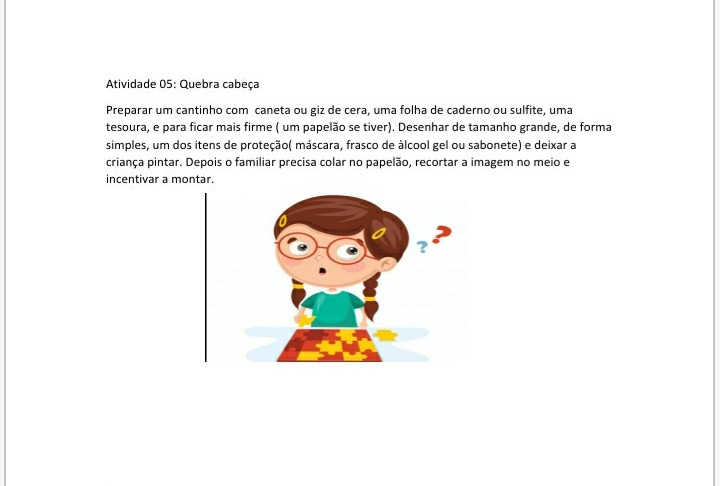 Atividade 2: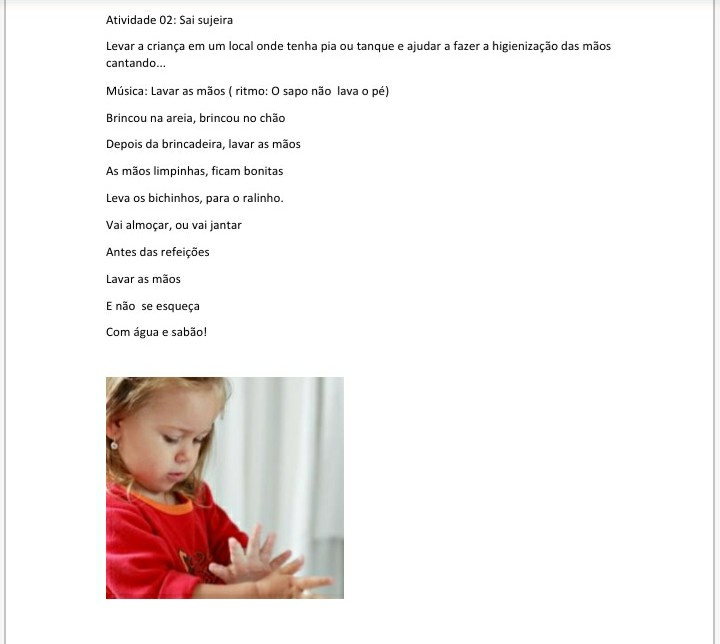 Atividade 3:  Preste bastante atenção no que a mamãe ou o papai irá ler para você.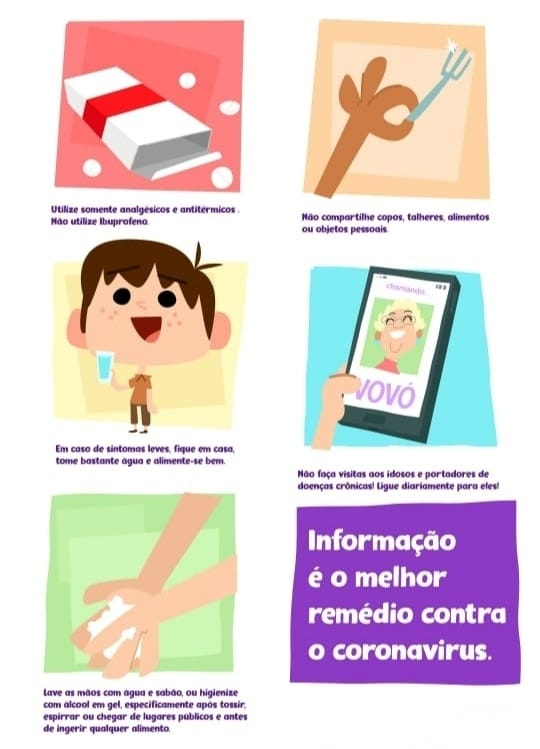 Atividade 4: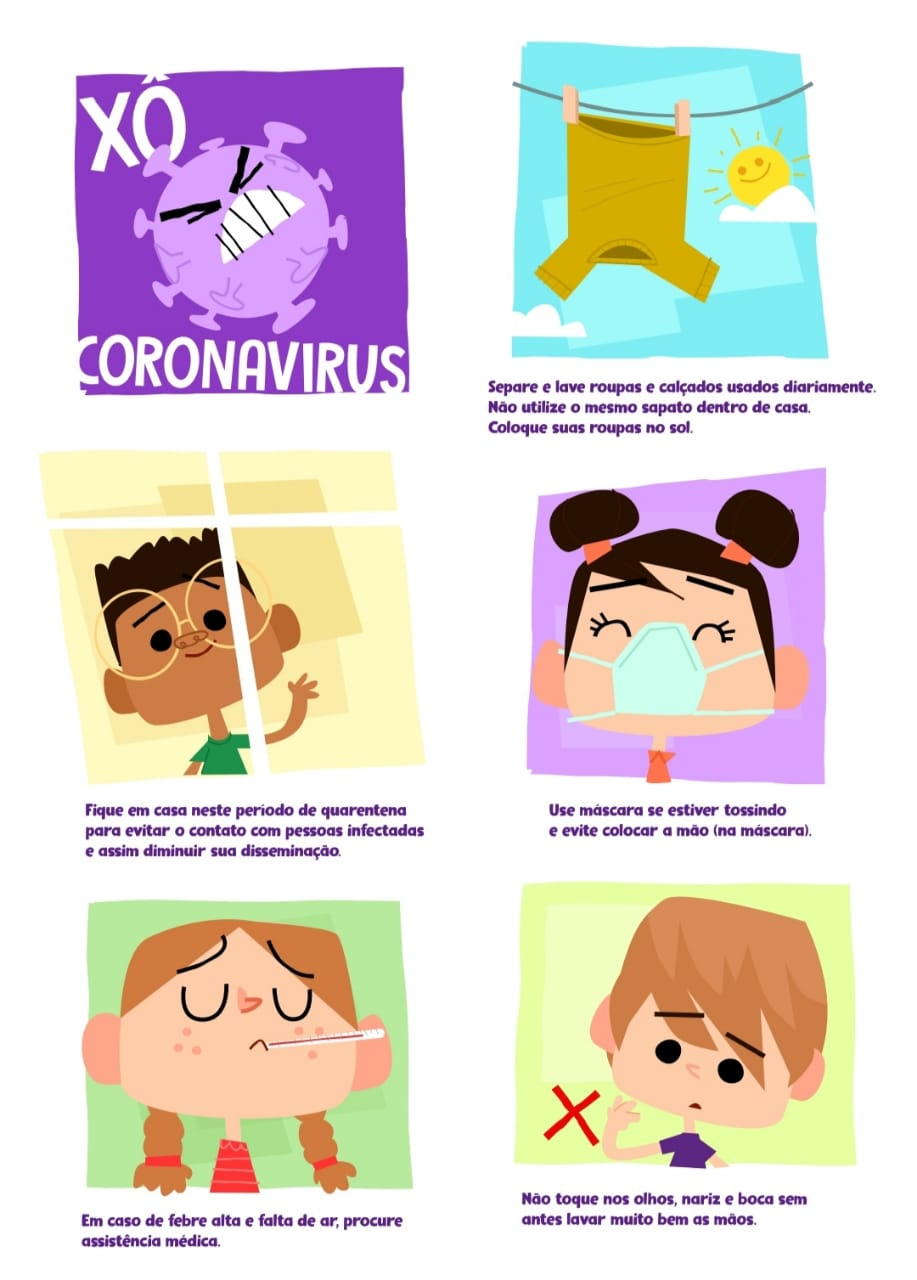 Atividade 5: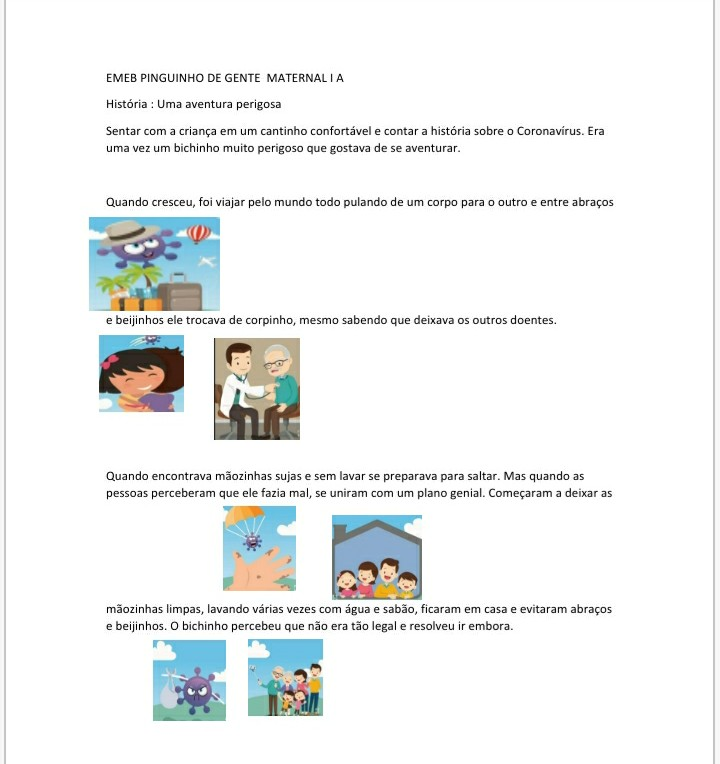 